Publicado en Madrid el 18/02/2019 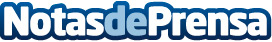 Los empleados dejan de ser productivos 34 minutos al día por los ruidos cotidianos de la oficina, según StoLa OMS alerta de que el 30% de los edificios padece el síndrome del edificio enfermo. Las tres claves para detectar este problema son: síntomas preocupantes en la salud de los empleados, la presencia de atmósferas muy resecas, cerradas y contaminadas, y el excesivo ruidoDatos de contacto:RedacciónNota de prensa publicada en: https://www.notasdeprensa.es/los-empleados-dejan-de-ser-productivos-34 Categorias: Recursos humanos Oficinas Arquitectura http://www.notasdeprensa.es